SUKUMAR M.Sc., B. Ed., 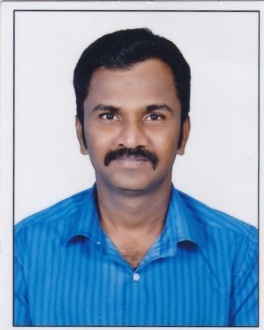 SUKUMAR.372138@2freemail.com 	
Career ObjectiveA highly talented, skilled and dynamic educational leader with ten years of experience in creating effective learning environment and a proven track record in increasing student's academic skills, is looking for a Vice Principal / HOD / Mathematics Teacher in your reputed institution.Summary of SkillsPossess in – depth knowledge of budget, school curriculum and performance standard development.Possess excellent leadership qualities and team building skills.In – depth knowledge of classroom evaluation and school administration.Possess excellent written and verbal communication skills.Experienced in assessing teachers' performance and students' progress.Ability to create school vision and mission statement.Possess excellent management and organizational skills.Ability to introduce new policies on school safety and security.Work Experience	Vice Principal, June 2015 - Present,Assistant Principal, May 2013 – May 2015.Aklavya International School, (ICSE & ISC Curriculum)	Assisting Principals in hiring teachers and evaluating their performance.ICSE Council Work (Enrollment of the Students & Registration Work).Reviewing and building positive learning environment for students.Monitoring and taking appropriate action against misbehaving students.Organizing and supervising extracurricular activities in the school.Meeting parents and discussing their concern over safety and education quality.Encouraging sports activities and contributing to the budget process.Handled entire school activities in the absence of the Principal.Prepared school calendar and handled purchase of study materials for the school.Inspected safety and security measures and ensure no relapse.Conducted mock drill for safety and ensured all students and staff are capable of handling any unfortunate situations.Coordinated transportation, cafeteria services, and other support services.Resolved staffing issues by speaking them individually and recommended promotion of deserving candidate.Mathematics Teacher Kuyilapalayam Hr.Sec.School, Kuyilapalayam, Villupuram District, since 2007 to 2009.Sri Sampourna Vidyalayam, Puducherry, since 2009 to 2011.S.D.A. Hr. Sec. School, Puducherry, since 2011 to 2013.Aklavya International School, Puducherry, since 2013 to present.Responsibilities ExecutedPossess strong communication and analytical skills and have the ability to extract, interpret and present relevant information and advice to management.Use of aids (Math lab, smart board etc.) to give concrete idea of the concepts to the students.Concentrates on feedback from students.Keeps good relation with the students.Strong interpersonal abilities, with the ability to communicate and work with personnel from a wide verity of professional disciplines and nationalities.Well organized capable of operating to tight deadlines.Conducted counseling program for class X &XII.Computer skills.AchievementsBest teacher award in School in Aklavya International School (ICSE & ISC).Best Initiative and Impact Creator award.100% result in every class.Special recognition by Principal and the Management for good work.Promoted as a High School Co – Ordinator and Academic Co – Ordinator.Promoted as Vice – Principal.Academic QualificationMasters Degree in Mathematics (2009 – 2011) from Alagappa University, with 62.3% marks.Bachelor of Education (2006 – 2007) from Pondicherry University, with 76.35% (Distinction).Bachelors Degree in Mathematics (2003 – 2006) from Thiruvalluvar University, with 74.25% marks.Higher Secondary (2001 – 2003) from Jeevanandam Govt. Hr. Sec. School, Puducherry, with 67% marks.Secondary (S.S.L.C) (2000 – 2001) from S.D.A. Hr. Sec. School, Puducherry, with 80% marks.DECLARATION	I hereby, declare that the information and fact stated above are true and correct to the best of my knowledge and belief.